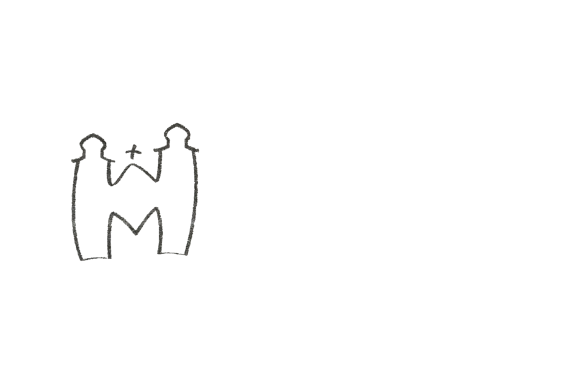 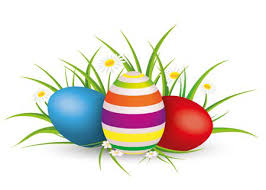 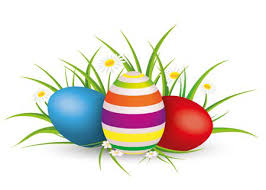 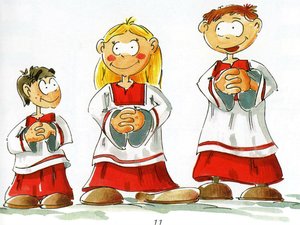 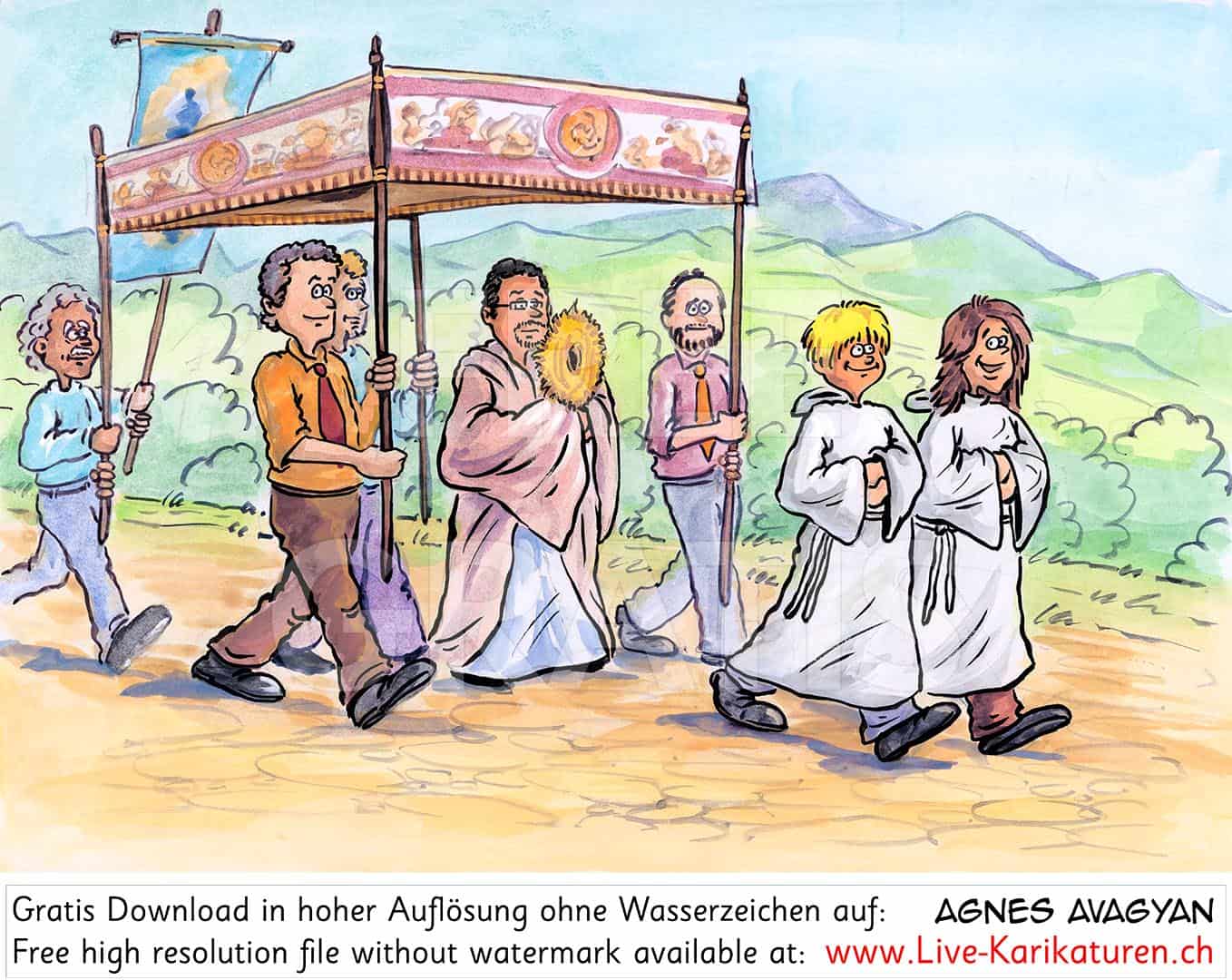 Die angegeben Zeiten sind Beginn der Messfeiern, bitte daher frühzeitig in der Sakristei erscheinen! Wer nicht zum Ministrieren kommen kann, sorgt selbstständig für einen zuverlässigen Ersatz!Juni 2021DOFRSASODOFRSASODOFRSASODOFRSASOJuni 202103.06.04.06.05.06.06.06.10.06.11.06.12.06.13.06.17.06.18.06.19.06.20.06.24.06.25.06.26.06.27.06.Fron-leichnam10. Sonn-tag im Jahres-kreis 11. Sonn-tag im Jahres-kreis12. Sonn-tag im Jahres-kreis13. Sonn-tag im Jahres-kreisClemens B.11:00ü11:00üCornelius B.11:00ü09:30oCäcilia B.11:00ü09:30oThomas B.Benjamin B.09:30o09:30o11:00üSimon B.09:30o09:30o11:00üFerdinand B.10:00ü09:00ü14:00ü17:30oPaul D.17:30o09:30o11:00üSimon G.11:00ü09:00ü09:30oTobias G.11:00ü09:00ü09:30oJohannes H.Johannes JoJoThomas K.11:00ü11:00ü18:00ü09:00üCharlotte v. K.17:30o19:00ü19:00üMarie v. K.09:00ü17:30o17:30oFlorentine v. K.17:30o18:00ü17:30o09:00üChristopher K.17:30oLennard K.11:00ü17:30o17:30o17:30oAlissia K.11:00ü17:30oEva L.10:00ü17:30o17:30o09:30oJohanna L.10:00ü17:30o17:30o09:30oLuis M.Lukas N.10:00ü09:30o17:30oHelena O.19:00ü19:00ü19:00üKonstantin O.19:00ü19:00ü19:00üSophia P.Anna-Lena R.09:00ü14:00ü18:00ü17:30oZeno S.10:00ü17:30o13:00o17:30oValentina S.13:00o17:30o17:30oCarl S.19:00ü11:00ü19:00üJan S.19:00ü11:00ü19:00üMarie S.Selina S.Felix T.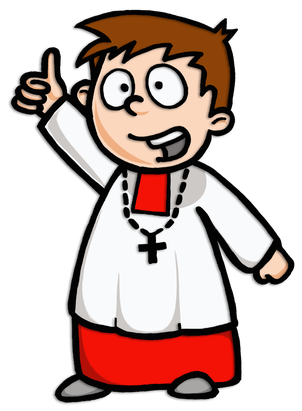 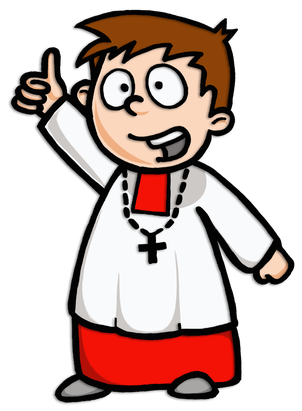 17:30o17:30o19:00ü17:30o